Zpravodaj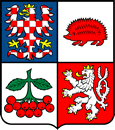 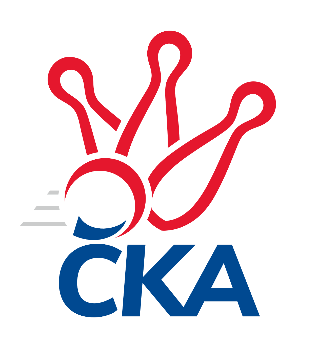 kuželkářského svazu Kraje VysočinaKrajský přebor Vysočina 2023/2024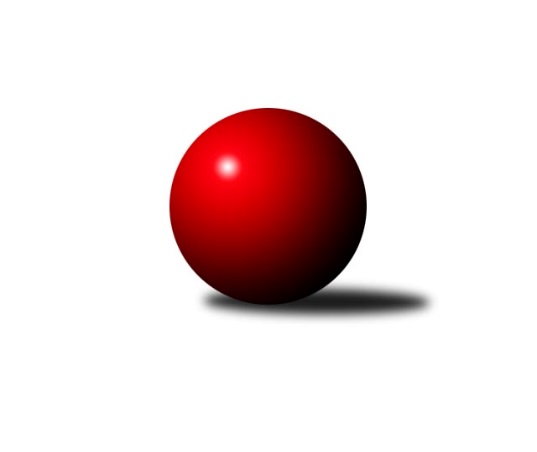 Č.6Ročník 2023/2024	28.10.2023Nejlepšího výkonu v tomto kole: 2725 dosáhlo družstvo: TJ Nové Město na Moravě BVýsledky 6. kolaSouhrnný přehled výsledků:TJ Třebíč C	- TJ Slovan Kamenice nad Lipou C	6:2	2612:2578	6.0:6.0	27.10.TJ Spartak Pelhřimov B	- TJ Spartak Pelhřimov C	4:4	2475:2464	7.0:5.0	27.10.TJ Slovan Kamenice nad Lipou B	- TJ Nové Město na Moravě B	3:5	2723:2725	6.5:5.5	27.10.TJ BOPO Třebíč B	- TJ Sokol Cetoraz 	0:8	2128:2386	3.0:9.0	28.10.Tabulka družstev:	1.	TJ Sokol Cetoraz	6	4	0	2	32.0 : 16.0	44.5 : 27.5	2458	8	2.	TJ Nové Město na Moravě B	6	4	0	2	27.0 : 21.0	39.5 : 32.5	2581	8	3.	TJ Spartak Pelhřimov B	5	3	1	1	23.0 : 17.0	32.0 : 28.0	2402	7	4.	TJ Slovan Kamenice nad Lipou B	5	3	0	2	24.0 : 16.0	35.5 : 24.5	2547	6	5.	KK Jihlava C	5	3	0	2	23.0 : 17.0	32.0 : 28.0	2450	6	6.	TJ Spartak Pelhřimov C	5	2	1	2	19.0 : 21.0	27.5 : 32.5	2357	5	7.	TJ Slovan Kamenice nad Lipou C	5	2	0	3	16.0 : 24.0	27.0 : 33.0	2505	4	8.	TJ Třebíč C	6	2	0	4	21.0 : 27.0	35.0 : 37.0	2470	4	9.	TJ BOPO Třebíč B	5	0	0	5	7.0 : 33.0	15.0 : 45.0	2269	0Podrobné výsledky kola:	TJ Třebíč C	2612	6:2	2578	TJ Slovan Kamenice nad Lipou C	Vladimír Kantor	 	 200 	 213 		413 	0:2	 453 		218 	 235		Darja Novotná	Milan Gregorovič	 	 220 	 206 		426 	2:0	 396 		199 	 197		Aleš Schober	Milan Lenz	 	 198 	 215 		413 	0:2	 425 		201 	 224		Petr Bína	Michal Kuneš	 	 226 	 206 		432 	1:1	 430 		213 	 217		David Schober st.	Jaroslav Kasáček	 	 235 	 241 		476 	1:1	 465 		249 	 216		Milan Podhradský ml.	Pavel Kohout	 	 230 	 222 		452 	2:0	 409 		199 	 210		František Housarozhodčí:  Vedoucí družstevNejlepší výkon utkání: 476 - Jaroslav Kasáček	TJ Spartak Pelhřimov B	2475	4:4	2464	TJ Spartak Pelhřimov C	Milan Kalivoda	 	 213 	 216 		429 	2:0	 376 		187 	 189		Zdeňka Vytisková	Kateřina Carvová	 	 206 	 207 		413 	2:0	 372 		193 	 179		Tomáš Turek	Josef Fučík	 	 221 	 216 		437 	1:1	 453 		216 	 237		Stanislav Kropáček	Eliška Kochová	 	 196 	 202 		398 	1:1	 407 		220 	 187		Vojtěch Štursa	Bohumil Nentvich	 	 210 	 188 		398 	0:2	 441 		219 	 222		Matouš Šimsa	Josef Směták	 	 202 	 198 		400 	1:1	 415 		201 	 214		Lukáš Pitrákrozhodčí: Václav NovotnýNejlepší výkon utkání: 453 - Stanislav Kropáček	TJ Slovan Kamenice nad Lipou B	2723	3:5	2725	TJ Nové Město na Moravě B	Jan Podhradský	 	 233 	 215 		448 	1:1	 451 		207 	 244		Michaela Vaníčková	Filip Schober	 	 202 	 222 		424 	1:1	 436 		234 	 202		Karel Hlisnikovský	Václav Rychtařík nejml.	 	 247 	 236 		483 	1:1	 469 		251 	 218		Josef Šebek	Michal Berka	 	 231 	 236 		467 	1.5:0.5	 451 		215 	 236		Jiří Partl	David Schober ml.	 	 243 	 196 		439 	1:1	 472 		217 	 255		Roman Svojanovský	Jan Škrampal	 	 235 	 227 		462 	1:1	 446 		241 	 205		Anna Partlovározhodčí: Lukáš DúškaNejlepší výkon utkání: 483 - Václav Rychtařík nejml.	TJ BOPO Třebíč B	2128	0:8	2386	TJ Sokol Cetoraz 	Ladislav Štark	 	 175 	 159 		334 	1:1	 367 		173 	 194		Jan Pošusta ml.	Daniel Malý	 	 221 	 177 		398 	1:1	 407 		204 	 203		Dušan Macek	Gabriela Malá	 	 162 	 166 		328 	0:2	 396 		207 	 189		Václav Brávek	Markéta Zemanová	 	 186 	 211 		397 	1:1	 405 		203 	 202		Radek Čejka	Jiří Zeman	 	 160 	 163 		323 	0:2	 389 		191 	 198		Jan Pošusta	Valerie Štarková	 	 169 	 179 		348 	0:2	 422 		187 	 235		František Novotnýrozhodčí:  Vedoucí družstevNejlepší výkon utkání: 422 - František NovotnýPořadí jednotlivců:	jméno hráče	družstvo	celkem	plné	dorážka	chyby	poměr kuž.	Maximum	1.	Jan Škrampal 	TJ Slovan Kamenice nad Lipou B	453.56	309.2	144.3	4.1	3/3	(467)	2.	Michaela Vaníčková 	TJ Nové Město na Moravě B	445.17	306.1	139.1	7.8	3/3	(470)	3.	Anna Partlová 	TJ Nové Město na Moravě B	443.61	309.6	134.1	6.2	3/3	(469)	4.	Pavel Kohout 	TJ Třebíč C	440.50	290.7	149.8	5.6	4/4	(476)	5.	Milan Podhradský  ml.	TJ Slovan Kamenice nad Lipou C	437.88	289.8	148.1	6.6	4/4	(465)	6.	Václav Rychtařík  nejml.	TJ Slovan Kamenice nad Lipou B	436.67	295.8	140.8	5.8	3/3	(483)	7.	Miroslava Matejková 	TJ Spartak Pelhřimov B	435.50	301.5	134.0	4.5	2/3	(442)	8.	Josef Šebek 	TJ Nové Město na Moravě B	434.44	291.3	143.1	5.3	3/3	(469)	9.	Roman Svojanovský 	TJ Nové Město na Moravě B	430.94	295.0	135.9	4.8	3/3	(472)	10.	Jiří Partl 	TJ Nové Město na Moravě B	430.83	289.5	141.3	4.3	3/3	(473)	11.	František Novotný 	TJ Sokol Cetoraz 	429.50	296.9	132.6	4.8	3/3	(453)	12.	Michal Kuneš 	TJ Třebíč C	429.00	294.2	134.8	8.3	3/4	(468)	13.	Vladimír Kantor 	TJ Třebíč C	428.58	292.8	135.8	7.2	4/4	(462)	14.	Vladimír Dvořák 	KK Jihlava C	428.50	296.0	132.5	7.0	4/5	(459)	15.	David Schober  ml.	TJ Slovan Kamenice nad Lipou B	428.17	292.5	135.7	4.3	2/3	(444)	16.	Michal Berka 	TJ Slovan Kamenice nad Lipou B	425.33	297.8	127.6	5.6	3/3	(467)	17.	Jaroslav Benda 	TJ Spartak Pelhřimov B	425.00	296.3	128.8	6.8	2/3	(457)	18.	Josef Melich 	TJ Sokol Cetoraz 	423.25	286.6	136.6	6.1	2/3	(443)	19.	David Schober  st.	TJ Slovan Kamenice nad Lipou C	422.83	290.2	132.7	7.0	3/4	(462)	20.	Darja Novotná 	TJ Slovan Kamenice nad Lipou C	420.88	295.5	125.4	6.3	4/4	(453)	21.	Daniel Malý 	TJ BOPO Třebíč B	420.67	293.6	127.1	7.7	3/3	(454)	22.	Dušan Macek 	TJ Sokol Cetoraz 	419.67	289.2	130.5	8.3	3/3	(451)	23.	Josef Směták 	TJ Spartak Pelhřimov B	419.00	292.0	127.0	4.5	2/3	(466)	24.	Radek Čejka 	TJ Sokol Cetoraz 	418.78	285.9	132.9	5.7	3/3	(434)	25.	Markéta Zemanová 	TJ BOPO Třebíč B	417.50	290.0	127.5	7.5	2/3	(440)	26.	Lukáš Pitrák 	TJ Spartak Pelhřimov C	417.50	300.7	116.8	6.8	2/3	(452)	27.	Jaroslav Nedoma 	KK Jihlava C	414.20	291.4	122.8	8.6	5/5	(441)	28.	David Dúška 	TJ Slovan Kamenice nad Lipou B	414.00	289.3	124.7	13.0	3/3	(453)	29.	František Housa 	TJ Slovan Kamenice nad Lipou C	412.50	296.8	115.8	9.0	4/4	(423)	30.	Milan Podhradský 	TJ Slovan Kamenice nad Lipou C	411.00	287.2	123.8	7.2	3/4	(431)	31.	Filip Schober 	TJ Slovan Kamenice nad Lipou B	409.00	287.3	121.8	7.3	2/3	(424)	32.	Matouš Šimsa 	TJ Spartak Pelhřimov C	408.67	287.7	121.0	8.8	3/3	(441)	33.	Bohumil Nentvich 	TJ Spartak Pelhřimov B	407.78	280.9	126.9	5.8	3/3	(457)	34.	Jan Podhradský 	TJ Slovan Kamenice nad Lipou B	405.75	276.5	129.3	8.5	2/3	(448)	35.	Zdeněk Topinka 	TJ Nové Město na Moravě B	405.50	286.3	119.3	6.5	2/3	(419)	36.	Milan Kalivoda 	TJ Spartak Pelhřimov B	405.25	284.5	120.8	8.5	4/3	(429)	37.	Jaroslav Kasáček 	TJ Třebíč C	404.17	295.7	108.5	12.3	4/4	(476)	38.	Josef Fučík 	TJ Spartak Pelhřimov B	401.83	289.0	112.8	7.7	3/3	(437)	39.	Pavel Zedník 	TJ Slovan Kamenice nad Lipou C	401.83	289.2	112.7	13.7	3/4	(422)	40.	Jan Pošusta 	TJ Sokol Cetoraz 	397.89	282.2	115.7	5.9	3/3	(417)	41.	Jiří Faldík 	TJ Nové Město na Moravě B	396.44	282.1	114.3	10.1	3/3	(404)	42.	Vojtěch Štursa 	TJ Spartak Pelhřimov C	394.11	286.9	107.2	10.8	3/3	(469)	43.	Jiří Macko 	KK Jihlava C	392.25	279.8	112.5	8.5	4/5	(444)	44.	Václav Brávek 	TJ Sokol Cetoraz 	391.17	276.7	114.5	10.3	3/3	(414)	45.	Zdeňka Vytisková 	TJ Spartak Pelhřimov C	386.50	268.0	118.5	8.0	2/3	(397)	46.	Eliška Kochová 	TJ Spartak Pelhřimov B	382.22	273.9	108.3	13.3	3/3	(409)	47.	Stanislav Kropáček 	TJ Spartak Pelhřimov C	382.00	264.7	117.3	9.8	3/3	(453)	48.	Milan Lenz 	TJ Třebíč C	380.75	280.9	99.8	17.1	4/4	(438)	49.	Sára Turková 	TJ Spartak Pelhřimov C	380.50	274.3	106.3	14.5	2/3	(414)	50.	Zdeňka Kolářová 	TJ BOPO Třebíč B	379.00	270.5	108.5	11.5	2/3	(388)	51.	Ladislav Štark 	TJ BOPO Třebíč B	378.00	264.0	114.0	11.0	3/3	(390)	52.	Tomáš Turek 	TJ Spartak Pelhřimov C	377.00	257.2	119.8	10.6	3/3	(404)	53.	Kateřina Carvová 	TJ Spartak Pelhřimov B	374.75	273.8	101.0	12.8	2/3	(413)	54.	Jiří Zeman 	TJ BOPO Třebíč B	373.67	274.3	99.3	15.2	3/3	(403)	55.	Jan Pošusta  ml.	TJ Sokol Cetoraz 	373.25	270.3	103.0	12.3	2/3	(388)	56.	Valerie Štarková 	TJ BOPO Třebíč B	368.78	266.0	102.8	14.4	3/3	(401)	57.	Martin Michal 	TJ Třebíč C	340.33	248.3	92.0	18.7	3/4	(347)	58.	Daniel Kočíř 	TJ BOPO Třebíč B	270.50	206.0	64.5	24.0	2/3	(293)		Tomáš Fürst 	KK Jihlava C	478.00	293.0	185.0	1.0	1/5	(478)		Petr Dobeš  st.	TJ Třebíč C	458.00	300.0	158.0	3.0	1/4	(458)		Petra Schoberová 	TJ Slovan Kamenice nad Lipou B	450.00	292.0	158.0	8.0	1/3	(450)		Jakub Toman 	KK Jihlava C	446.00	295.0	151.0	5.0	1/5	(446)		Milan Gregorovič 	TJ Třebíč C	438.67	290.7	148.0	7.7	2/4	(489)		Karel Hlisnikovský 	TJ Nové Město na Moravě B	436.00	301.0	135.0	10.0	1/3	(436)		Šárka Vacková 	KK Jihlava C	434.00	297.0	137.0	8.3	3/5	(461)		Petr Bína 	TJ Slovan Kamenice nad Lipou C	425.00	302.0	123.0	9.0	1/4	(425)		Vladimír Berka 	TJ Sokol Cetoraz 	416.00	284.0	132.0	5.7	1/3	(435)		Tomáš Dejmek 	KK Jihlava C	400.00	273.7	126.3	8.7	3/5	(420)		Simona Matulová 	KK Jihlava C	397.33	282.0	115.3	11.7	3/5	(422)		Aleš Schober 	TJ Slovan Kamenice nad Lipou C	396.00	291.0	105.0	12.0	1/4	(396)		Lukáš Melichar 	TJ Spartak Pelhřimov B	395.00	286.0	109.0	9.0	1/3	(395)		Luboš Strnad 	KK Jihlava C	386.33	278.3	108.0	11.3	3/5	(403)		Radana Krausová 	KK Jihlava C	374.00	260.5	113.5	8.5	2/5	(380)		Štepán Zolman 	KK Jihlava C	370.00	278.0	92.0	17.0	1/5	(370)		Jana Pliešovská 	TJ Spartak Pelhřimov B	366.00	246.0	120.0	10.0	1/3	(366)		Gabriela Malá 	TJ BOPO Třebíč B	332.50	250.0	82.5	13.5	1/3	(337)		Dominika Kočířová 	TJ BOPO Třebíč B	316.00	250.0	66.0	21.0	1/3	(316)Sportovně technické informace:Starty náhradníků:registrační číslo	jméno a příjmení 	datum startu 	družstvo	číslo startu18445	Milan Kalivoda	27.10.2023	TJ Spartak Pelhřimov B	4x17601	Karel Hlisnikovský	27.10.2023	TJ Nové Město na Moravě B	3x25966	Aleš Schober	27.10.2023	TJ Slovan Kamenice nad Lipou C	1x
Hráči dopsaní na soupisku:registrační číslo	jméno a příjmení 	datum startu 	družstvo	Program dalšího kola:7. kolo2.11.2023	čt	19:00	TJ Spartak Pelhřimov C- TJ Slovan Kamenice nad Lipou B	3.11.2023	pá	17:30	TJ Nové Město na Moravě B- TJ BOPO Třebíč B				TJ Sokol Cetoraz - -- volný los --	3.11.2023	pá	19:00	TJ Slovan Kamenice nad Lipou C- TJ Spartak Pelhřimov B	4.11.2023	so	9:00	KK Jihlava C- TJ Třebíč C	Nejlepší šestka kola - absolutněNejlepší šestka kola - absolutněNejlepší šestka kola - absolutněNejlepší šestka kola - absolutněNejlepší šestka kola - dle průměru kuželenNejlepší šestka kola - dle průměru kuželenNejlepší šestka kola - dle průměru kuželenNejlepší šestka kola - dle průměru kuželenNejlepší šestka kola - dle průměru kuželenPočetJménoNázev týmuVýkonPočetJménoNázev týmuPrůměr (%)Výkon1xVáclav Rychtařík nejml.Kamenice B4831xVáclav Rychtařík nejml.Kamenice B112.854831xJaroslav KasáčekTřebíč C4764xFrantišek NovotnýCetoraz 112.114221xRoman SvojanovskýN. Město B4722xRoman SvojanovskýN. Město B110.284721xJosef ŠebekN. Město B4691xJaroslav KasáčekTřebíč C109.954761xMichal BerkaKamenice B4671xJosef ŠebekN. Město B109.584692xMilan Podhradský ml.Kamenice C4651xStanislav KropáčekPelhřimov C109.21453